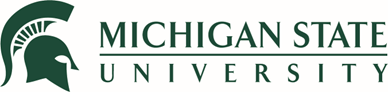 University PolicyPOLICY NAME:  POLICY NUMBER:  I.    POLICY STATEMENTII.   SCOPEIII.  DEFINITIONSIV.  POLICYTABLE OF CONTENTS   [Optional]V.   POLICY PROCEDURESVI.  VIOLATIONSEmployees or students who violate this policy may be subject to discipline.  VII.  RELATED INFORMATION AND ATTACHMENTSVIII.  HISTORY*To be completed by the Office of Audit, Risk and ComplianceAuthority Title and Review Information:Name and DateApproval Authority:Responsible Executive:Responsible Office:Responsible Officer:Policy Category:Effective Date:Last Review Date:Next Review Date:ActionDescriptionIssued:Approved by:Revised: 